ZŠ a MŠ Lánov zve všechny malé i velké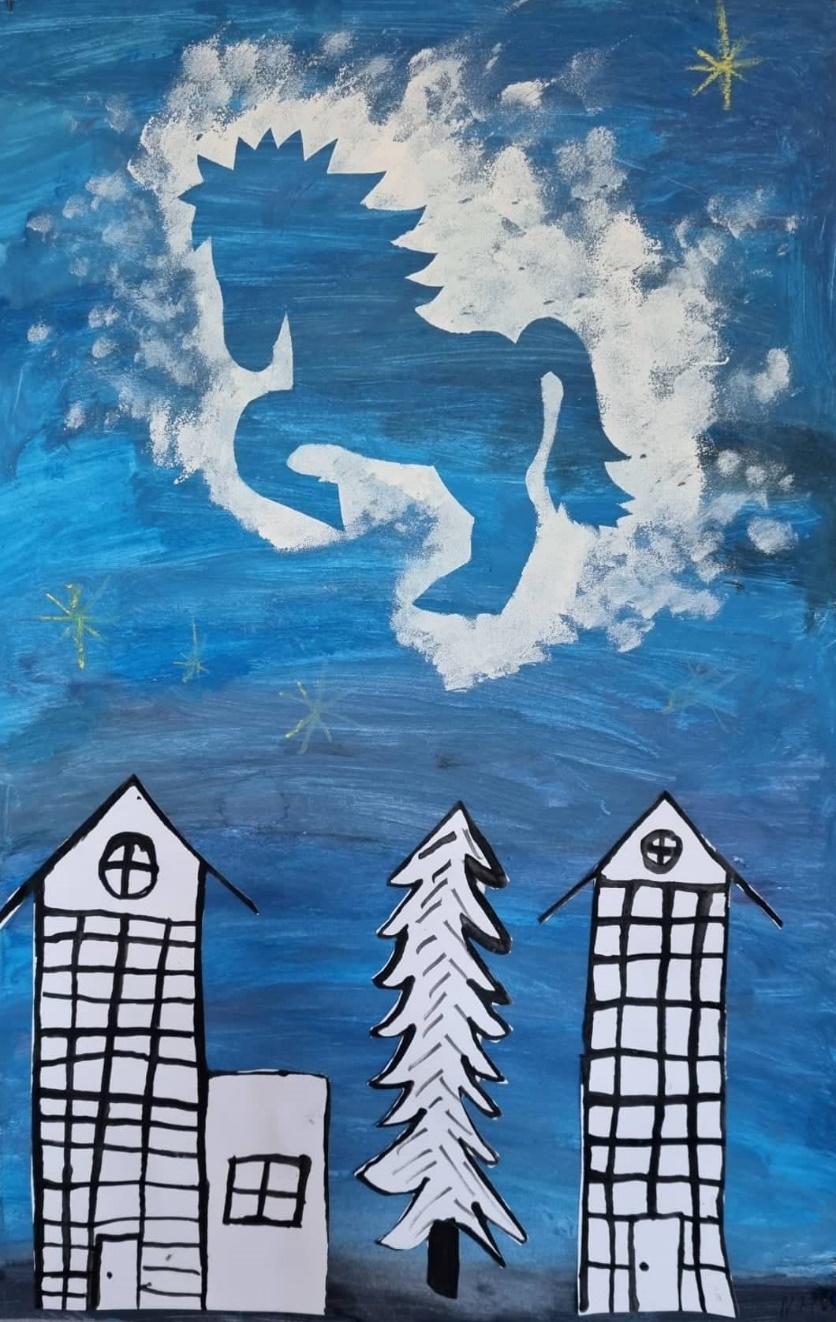 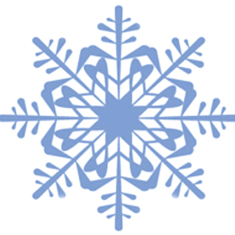 na 10. tradiční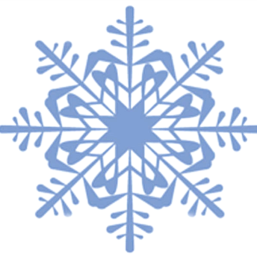 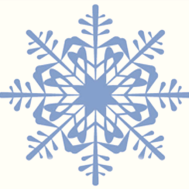 vánoční jarmarkve čtvrtek 8. prosince 2022
od 15.00 do 18.00 hodin v ZŠ Lánov budova A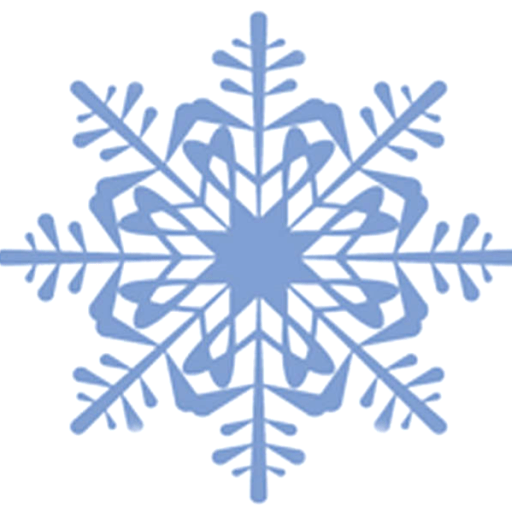 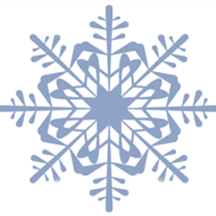 Čeká Vás pohodová a klidná atmosféra, 
vánoční koledy, výrobky dětí i dospělých…
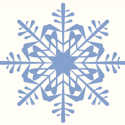 Výtěžek z jarmarku bude použit jako příspěvek pro děti a žáky na plánované třídní aktivity.
Občerstvení zajišťuje penzion Baron.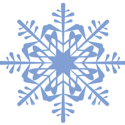 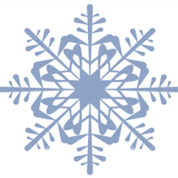 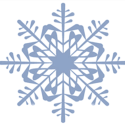 